Declaro conhecer os critérios de participação no Programa de Monitoria da Pró-Reitoria de Graduação da Universidade Federal do Recôncavo da Bahia, estabelecidos pela Resolução CONAC nº 036/2010 e ser conhecedor que a participação no Programa não estabelece nenhum vínculo empregatício meu junto a esta Universidade.Cachoeira, ______ de setembro de 2020._______________________________________________________________________Assinatura do(a) estudante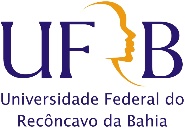 CENTRO DE ARTES, HUMANIDADES E LETRAS____________________________________________________________________________FICHA DE INSCRIÇÃO PARA CANDIDATO A MONITORIA1. IDENTIFICAÇÃO ESTUDANTENOME DO CANDIDATO:                                                                                         MATRÍCULA:ENDEREÇO:2. INFORMAÇÕES SOBRE MONITORIAS ANTERIORES E BOLSAS QUE RECEBE ATUALMENTE*VOCÊ JÁ FOI MONITOR REMUNERADO?                  * VOCÊ JÁ FOI MONITOR VOLUNTÁRIO? 3. NOTA NO COMPONENTE CURRICULAR PLEITEADO: 4. INFORMAÇÕES SOBRE BOLSARECEBE ALGUM TIPO DE BOLSA5. DECLARAÇÃO